ΑΣΚΗΣΗ  ΟΡΘΟΓΡΑΦΙΑΣΑρχαιόκλιτα θηλυκά ουσιαστικά σε –ης  και –οςΈνωσε τα παρακάτω ζευγάρια λέξεων μεταφέροντας το δεύτερο ουσιαστικό στη γενική πληθυντικού, όπως στο παράδειγμα:απόρριψη - πρόκληση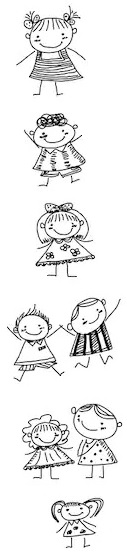 η απόρριψη των προκλήσεωνδιάνοιξη -τάφρος…………………………………………………………………………………οροσειρά -Άλπεις…………………………………………………………………………………πληρωμή - σύνταξη…………………………………………………………………………………αύξηση - διάρρηξη…………………………………………………………………………………πρόγραμμα - επίσκεψη…………………………………………………………………………………συμπλήρωση - αίτηση…………………………………………………………………………………διάσταση - άποψη…………………………………………………………………………………2. Γράψε τη γενική και την αιτιατική των δύο αριθμών, όπως στα παραδείγματα:Γράψε τη λέξη που είναι σε παρένθεση στη σωστή πτώση, όπως στο παράδειγμα: Είναι γλωσσολόγος και μελετάει τις τοπικές	διαλέκτους  (διάλεκτος). Στην …………………... (είσοδος) του μουσείου της αρχαίας …………………... (Επίδαυρος) εκτίθεται μια …………………... (σαρκοφάγος). Οι συνεχείς   ……………………………………………	(παρεξήγηση) τού στοίχισαν την	(απόλυση) του.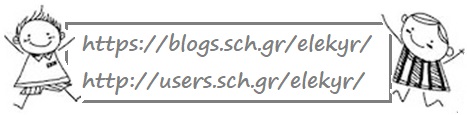 ΕΝΙΚΟΣ ΑΡΙΘΜΟΣΕΝΙΚΟΣ ΑΡΙΘΜΟΣΕΝΙΚΟΣ ΑΡΙΘΜΟΣΠΛΗΘΥΝΤΙΚΟΣ ΑΡΙΘΜΟΣΠΛΗΘΥΝΤΙΚΟΣ ΑΡΙΘΜΟΣΓΕΝΙΚΗΑΙΤΙΑΤΙΚΗΓΕΝΙΚΗΑΙΤΙΑΤΙΚΗη οδόςτης οδούτην οδότων οδώντις οδούςη αθέτησητης αθέτησηςτην αθέτησητων αθετήσεωντις αθετήσειςη αλλοίωσηη επάνοδοςη σμίκρυνσηη αποχέτευσηη δίοδοςη ψύξηη υπόδειξηη νόσος